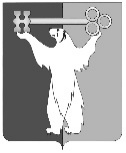 РОССИЙСКАЯ ФЕДЕРАЦИЯКРАСНОЯРСКИЙ КРАЙНОРИЛЬСКИЙ ГОРОДСКОЙ СОВЕТ ДЕПУТАТОВР Е Ш Е Н И ЕО досрочном прекращении полномочий депутата Городского Совета Истратовой Е.В.В соответствии со статьей 31 Устава муниципального образования город Норильск, личным заявлением депутата Истратовой Е.В., Городской СоветРЕШИЛ:1. Досрочно прекратить полномочия депутата Истратовой Елены Владимировны, избранной по двухмандатному избирательному округу № 4, согласно заявлению.2. Решение вступает в силу со дня принятия.3. Решение опубликовать в газете «Заполярная правда».21 февраля 2017 года№ 36/4-810Глава города НорильскаО.Г. Курилов